Littleworth & Thrupp 5km Fun Run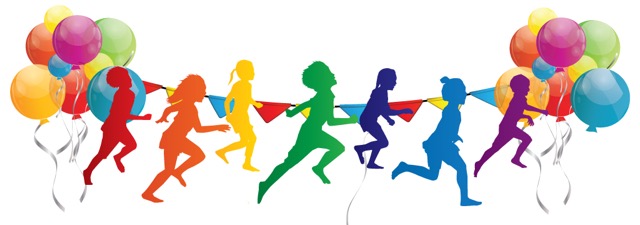 Saturday 22 September Registration 9.30amStart 10.00am at the village playing field£5 minimum individual sponsorship, £10 per familyUnder 10s short course around in the playing field £2(entries from the postponed June event will be carried over)Prizes for highest sponsorship raised! Delicious refreshments for runners and supporters!For pre-registration/sponsor forms/more info contact: littleworthfunrun@gmail.com In aid of Littleworth churchyard wall restorationLittleworth & Thrupp 5km Fun RunSaturday 22 SeptemberRegistration 9.30amStart 10.00am at the village playing field£5 minimum individual sponsorship, £10 per familyUnder 10s short course around in the playing field £2(entries from the postponed June event will be carried over)Prizes for highest sponsorship raised! Delicious refreshments for runners and supporters!For pre-registration/sponsor forms/more info contact: littleworthfunrun@gmail.com In aid of Littleworth churchyard wall restoration